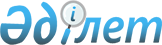 Об изменении и установлении границ (пределов) населенного пункта Жамбыл Жамбылского сельского округа Мактааральского районаСовместные постановление акимата Мактааральского района Туркестанской области от 14 сентября 2023 года № 523 и решение маслихата Мактааральского района Туркестанской области от 14 сентября 2023 года № 6-43-VIII. Зарегистрированы в Департаменте юстиции Туркестанской области 15 сентября 2023 года за № 6343-13
      В соответствии с пунктами 1, 5 статьи 108 Земельного кодекса Республики Казахстан подпунктом 3) статьи 12 Закона Республики Казахстан "Об административно-территориальном устройстве Республики Казахстан", акимат Мактааральского района ПОСТАНОВИЛ и Мактааральский районный маслихат РЕШИЛ:
      1. Изменить границы населенного пункта Жамбыл Жамбылского сельского округа Мактааральского района согласно совместному предложению отдела земельных отношений Мактааральского района и отдела архитектуры, градостроительства и строительства Мактааральского района:
      1) включить 103,19 гектар земельного участка в границу населенного пункта Жамбыл сельского округа Жамбыл, общая площадь 372,47 гектар;
      2. Данное совместное постановление и решение вводится в действие по истечении десяти календарных дней после дня его первого официального опубликования.
					© 2012. РГП на ПХВ «Институт законодательства и правовой информации Республики Казахстан» Министерства юстиции Республики Казахстан
				
      Аким Мактааральского района

Б. Асанов

      Председатель маслихата Мактааральского района

К. Сарсекбаев
